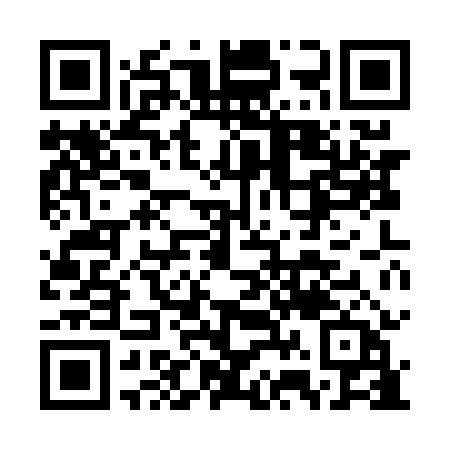 Ramadan times for Adinagayenes, CongoMon 11 Mar 2024 - Wed 10 Apr 2024High Latitude Method: NonePrayer Calculation Method: Muslim World LeagueAsar Calculation Method: ShafiPrayer times provided by https://www.salahtimes.comDateDayFajrSuhurSunriseDhuhrAsrIftarMaghribIsha11Mon5:025:026:1112:143:236:166:167:2112Tue5:025:026:1112:133:226:166:167:2113Wed5:025:026:1012:133:216:166:167:2114Thu5:015:016:1012:133:206:166:167:2115Fri5:015:016:1012:133:206:166:167:2016Sat5:015:016:0912:123:196:156:157:2017Sun5:005:006:0912:123:186:156:157:2018Mon5:005:006:0912:123:176:156:157:2019Tue5:005:006:0812:113:166:156:157:1920Wed4:594:596:0812:113:156:146:147:1921Thu4:594:596:0812:113:146:146:147:1922Fri4:584:586:0712:113:136:146:147:1923Sat4:584:586:0712:103:126:146:147:1824Sun4:584:586:0612:103:116:136:137:1825Mon4:574:576:0612:103:106:136:137:1826Tue4:574:576:0612:093:106:136:137:1827Wed4:574:576:0512:093:116:136:137:1828Thu4:564:566:0512:093:116:126:127:1729Fri4:564:566:0512:083:126:126:127:1730Sat4:554:556:0412:083:126:126:127:1731Sun4:554:556:0412:083:136:126:127:171Mon4:554:556:0412:083:136:126:127:172Tue4:544:546:0312:073:136:116:117:163Wed4:544:546:0312:073:146:116:117:164Thu4:534:536:0312:073:146:116:117:165Fri4:534:536:0212:063:146:116:117:166Sat4:534:536:0212:063:156:106:107:167Sun4:524:526:0112:063:156:106:107:158Mon4:524:526:0112:063:156:106:107:159Tue4:514:516:0112:053:166:106:107:1510Wed4:514:516:0012:053:166:106:107:15